Ve čtvrtek 4. dubna 2024            od 8:00 hodin se koná         v sále Úřadu městyse Kounice odběr krve.Prosíme, přijďte, darovat krev.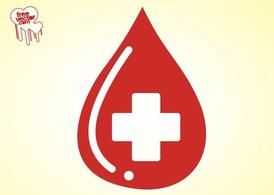 